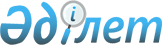 О внесении изменений и дополнений в решение Северо-Казахстанского областного маслихата от 14 декабря 2015 года № 40/1 "Об областном бюджете Северо-Казахстанской области на 2016-2018 годы"Решение маслихата Северо-Казахстанской области от 15 марта 2016 года N 42/8. Зарегистрировано Департаментом юстиции Северо-Казахстанской области 4 апреля 2016 года N 3679      В соответствии со статьями 104, 106, 108 и 111 Бюджетного кодекса Республики Казахстан от 4 декабря 2008 года, подпунктом 1) пункта 1 статьи 6 Закона Республики Казахстан от 23 января 2001 года "О местном государственном управлении и самоуправлении в Республике Казахстан" Северо-Казахстанский областной маслихат РЕШИЛ:

      1. Внести в решение Северо-Казахстанского областного маслихата от 14 декабря 2015 года № 40/1 "Об областном бюджете Северо-Казахстанской области на 2016-2018 годы" (зарегистрировано в Реестре государственной регистрации нормативных правовых актов под № 3530 8 января 2016 года, опубликовано 16 января 2016 года в газете "Солтүстік Қазақстан", 16 января 2016 года в газете "Северный Казахстан") следующие изменения и дополнения:

       пункт 1 изложить в следующей редакции: 

      "1. Утвердить областной бюджет Северо-Казахстанской области на 2016-2018 годы согласно приложениям 1, 2 и 3 соответственно, в том числе на 2016 год в следующих объемах: 

      1) доходы – 129 047 304,9 тысячи тенге, в том числе по:

      налоговым поступлениям – 12 520 205 тысяч тенге;

      неналоговым поступлениям – 66 493,8 тысячи тенге;

      поступлениям от продажи основного капитала – 1 000 тысяч тенге;

      поступления трансфертов – 116 459 606,1 тысячи тенге; 

      2) затраты – 128 567 733,9 тысячи тенге; 

      3) чистое бюджетное кредитование – 4 491 237 тысяч тенге, в том числе:

      бюджетные кредиты – 5 029 114 тысяч тенге;

      погашение бюджетных кредитов – 537 877 тысяч тенге; 

      4) сальдо по операциям с финансовыми активами – 149 900 тысяч тенге, в том числе:

      приобретение финансовых активов – 150 000 тысяч тенге;      

      поступления от продажи финансовых активов государства – 100 тысяч тенге;

      5) дефицит бюджета – -4 161 566 тысяч тенге;

      6) финансирование дефицита – 4 161 566 тысяч тенге.";

      в пункте 9:

       подпункт 28) исключить;

      дополнить подпунктами 34), 35), 36), 37) следующего содержания:

      "34) субсидирование процентной ставки по кредитным и лизинговым обязательствам в рамках направления по финансовому оздоровлению субъектов агропромышленного комплекса; 

      35) обеспечение экономической стабильности; 

      36) обеспечение компенсации потерь местных бюджетов; 

      37) содержание штатной численности местных исполнительных органов, осуществляющих контроль за безопасной эксплуатацией опасных технических устройств объектов жилищно-коммунального хозяйства.";

      дополнить пунктом 11-1 следующего содержания:

      "11-1. Учесть в областном бюджете на 2016 год бюджетные кредиты за счет целевого трансферта из Национального фонда Республики Казахстан:

      на содействие развитию предпринимательства в моногородах, малых городах и сельских населенных пунктах в рамках Дорожной карты занятости 2020;

      на реконструкцию и строительство систем тепло-, водоснабжения и водоотведения.

      Распределение указанных сумм определяется постановлением акимата Северо-Казахстанской области о реализации решения Северо-Казахстанского областного маслихата об областном бюджете на 2016-2018 годы.";

      дополнить пунктом 12-1 следующего содержания:

      "12-1. Предусмотреть расходы областного бюджета за счет свободных остатков бюджетных средств, сложившихся на начало финансового года, возврата целевых трансфертов республиканского и областного бюджетов, неиспользованных в 2015 году, согласно приложению 5.";

       приложение 1 к указанному решению изложить в новой редакции согласно приложению к настоящему решению;

      дополнить приложением 5 согласно приложению 2 к настоящему решению.

      2. Настоящее решение вводится в действие с 1 января 2016 года. 

 Северо-Казахстанский областной бюджет на 2016 год Расходы областного бюджета за счет свободных остатков бюджетных средств, сложившихся на начало финансового года, возврата целевых трансфертов республиканского и областного бюджетов, неиспользованных в 2015 году Доходы:
					© 2012. РГП на ПХВ «Институт законодательства и правовой информации Республики Казахстан» Министерства юстиции Республики Казахстан
				
      Председатель XXXXII сессии
Северо-Казахстанского
областного маслихата

В. Мантариди

      Секретарь
Северо-Казахстанского
областного маслихата

К. Едресов
Приложение к решению сессии Северо-Казахстанского областного маслихата от 15 марта 2016 года № 42/8 Приложение 1 к решению сессии Северо-Казахстанского областного маслихата от 14 декабря 2015 года № 40/1Категория

Категория

Категория

Наименование

Сумма, 

Класс

Класс

Наименование

Сумма, 

Подкласс

Наименование

тысяч тенге

1

2

3

4

5

1) Доходы

129 047 304,9

1

Налоговые поступления

12 520 205

01

Подоходный налог

10 633 882

2

Индивидуальный подоходный налог

10 633 882

03

Социальный налог

467 191

1

Социальный налог

467 191

05

Внутренние налоги на товары, работы и услуги

1 419 132

3

Поступления за использование природных и других ресурсов

1 419 132

2

Неналоговые поступления

66 493,8

01

Доходы от государственной собственности

42 340

1

Поступления части чистого дохода государственных предприятий

12 000

5

Доходы от аренды имущества, находящегося в государственной собственности

30 340

02

Поступления от реализации товаров (работ, услуг) государственными учреждениями, финансируемыми из государственного бюджета

18 000

1

Поступления от реализации товаров (работ, услуг) государственными учреждениями, финансируемыми из государственного бюджета

18 000

04

Штрафы, пени, санкции, взыскания, налагаемые государственными учреждениями, финансируемыми из государственного бюджета, а также содержащимися и финансируемыми из бюджета (сметы расходов) Национального Банка Республики Казахстан

280

1

Штрафы, пени, санкции, взыскания, налагаемые государственными учреждениями, финансируемыми из государственного бюджета, а также содержащимися и финансируемыми из бюджета (сметы расходов) Национального Банка Республики Казахстан, за исключением поступлений от организаций нефтяного сектора 

280

06

Прочие неналоговые поступления

5 873,8

1

Прочие неналоговые поступления

5 873,8

3

Поступления от продажи основного капитала

1 000

01

Продажа государственного имущества, закрепленного за государственными учреждениями

1 000

1

Продажа государственного имущества, закрепленного за государственными учреждениями

1 000

4

Поступления трансфертов

116 459 606,1

01

Трансферты из нижестоящих органов государственного управления

3 635 914,1

2

Трансферты из районных (городских) бюджетов

3 635 914,1

02

Трансферты из вышестоящих органов государственного управления

112 823 692

1

Трансферты из республиканского бюджета

112 823 692

Функциональная группа

Функциональная группа

Функциональная группа

Наименование

Сумма, 

Администратор

Администратор

Наименование

Сумма, 

Программа

Наименование

тысяч тенге

1

2

3

4

5

2) Затраты

128 567 733,9

1

Государственные услуги общего характера

1 274 737,3

110

Аппарат маслихата области

50 970

001

Услуги по обеспечению деятельности маслихата области

50 970

120

Аппарат акима области

675 179

001

Услуги по обеспечению деятельности акима области

554 316

004

Капитальные расходы государственного органа

84 180

013

Обеспечение деятельности Ассамблеи народа Казахстана области

36 683

257

Управление финансов области

182 227

001

Услуги по реализации государственной политики в области исполнения местного бюджета и управления коммунальной собственностью области

174 439

009

Приватизация, управление коммунальным имуществом, постприватизационная деятельность и регулирование споров, связанных с этим

4 788

013

Капитальные расходы государственного органа

3 000

269

Управление по делам религий области

51 885

001

Услуги по реализации государственной политики в области в сфере религиозной деятельности на местном уровне

23 170

005

Изучение и анализ религиозной ситуации в регионе

28 715

282

Ревизионная комиссия области

168 159

001

Услуги по обеспечению деятельности ревизионной комиссии области

168 159

289

Управление предпринимательства и туризма области

54 398

001

Услуги по реализации государственной политики на местном уровне в области развития предпринимательства и туризма 

54 398

727

Управление экономики области

91 919,3

001

Услуги по реализации государственной политики в области формирования и развития экономической политики области

84 010

061

Экспертиза и оценка документации по вопросам бюджетных инвестиций и государственно-частного партнерства, в том числе концессии

7 909,3

2

Оборона

477 132,1

120

Аппарат акима области

465 533,1

010

Мероприятия в рамках исполнения всеобщей воинской обязанности

19 803

011

Подготовка территориальной обороны и территориальная оборона областного масштаба

38 856

012

Мобилизационная подготовка и мобилизация областного масштаба

222 874,1

014

Предупреждение и ликвидация чрезвычайных ситуаций областного масштаба

184 000

287

Территориальный орган, уполномоченных органов в области чрезвычайных ситуаций природного и техногенного характера, гражданской обороны, финансируемый из областного бюджета

11 599

004

Предупреждение и ликвидация чрезвычайных ситуаций областного масштаба

11 599

3

Общественный порядок, безопасность, правовая, судебная, уголовно-исполнительная деятельность

4 772 266

120

Аппарат акима области

19 295

015

Целевые текущие трансферты бюджетам районов (городов областного значения) на содержание штатной численности отделов регистрации актов гражданского состояния

19 295

252

Исполнительный орган внутренних дел, финансируемый из областного бюджета

4 752 971

001

Услуги по реализации государственной политики в области обеспечения охраны общественного порядка и безопасности на территории области

4 081 075

003

Поощрение граждан, участвующих в охране общественного порядка

6 195

006

Капитальные расходы государственного органа

490 000

013

Услуги по размещению лиц, не имеющих определенного места жительства и документов

50 484

014

Организация содержания лиц, арестованных в административном порядке

30 451

015

Организация содержания служебных животных 

94 766

4

Образование

12 315 298

253

Управление здравоохранения области

173 575

043

Подготовка специалистов в организациях технического и профессионального, послесреднего образования

122 379

044

Оказание социальной поддержки обучающимся по программам технического и профессионального, послесреднего образования

51 196

261

Управление образования области

8 833 336

001

Услуги по реализации государственной политики на местном уровне в области образования 

112 577

003

Общеобразовательное обучение по специальным образовательным учебным программам

1 286 727

004

Информатизация системы образования в областных государственных учреждениях образования 

13 848

005

Приобретение и доставка учебников, учебно-методических комплексов для областных государственных учреждений образования 

41 530

006

Общеобразовательное обучение одаренных детей в специализированных организациях образования

613 232

007

Проведение школьных олимпиад, внешкольных мероприятий и конкурсов областного масштаба

142 177

011

Обследование психического здоровья детей и подростков и оказание психолого-медико-педагогической консультативной помощи населению

47 231

013

Капитальные расходы государственного органа

236

019

Присуждение грантов областным государственным учреждениям образования за высокие показатели работы

18 287

024

Подготовка специалистов в организациях технического и профессионального образования

3 924 441

027

Целевые текущие трансферты бюджетам районов (городов областного значения) на реализацию государственного образовательного заказа в дошкольных организациях образования

2 461 170

029

Методическая работа

23 060

067

Капитальные расходы подведомственных государственных учреждений и организаций

129 977

068

Обеспечение повышения компьютерной грамотности населения

5 000

113

Целевые текущие трансферты из местных бюджетов

13 843

271

Управление строительства области

2 440 197

037

Строительство и реконструкция объектов дошкольного воспитания и обучения 

491 183

086

Строительство и реконструкция объектов начального, основного среднего и общего среднего образования

1 949 014

285

Управление физической культуры и спорта области

868 190

006

Дополнительное образование для детей и юношества по спорту

595 825

007

Общеобразовательное обучение одаренных в спорте детей в специализированных организациях образования

272 365

5

Здравоохранение

24 349 829

253

Управление здравоохранения области

24 349 829

001

Услуги по реализации государственной политики на местном уровне в области здравоохранения

106 919

005

Производство крови, ее компонентов и препаратов для местных организаций здравоохранения 

487 085

006

Услуги по охране материнства и детства

173 978

007

Пропаганда здорового образа жизни

96 000

008

Реализация мероприятий по профилактике и борьбе со СПИД в Республике Казахстан

153 153

009

Оказание медицинской помощи лицам, страдающим туберкулезом, инфекционными заболеваниями, психическими расстройствами и расстройствами поведения, в том числе связанные с употреблением психоактивных веществ

3 051 441

011

Оказание скорой медицинской помощи и санитарная авиация, за исключением оказываемой за счет средств республиканского бюджета и субъектами здравоохранения районного значения и села 

596 764

013

Проведение патологоанатомического вскрытия

80 523

014

Обеспечение лекарственными средствами и специализированными продуктами детского и лечебного питания отдельных категорий населения на амбулаторном уровне

651 428

018

Информационно-аналитические услуги в области здравоохранения

44 000

019

Обеспечение больных туберкулезом противотуберкулезными препаратами 

236 847

020

Обеспечение больных диабетом противодиабетическими препаратами

789 972

021

Обеспечение онкогематологических больных химиопрепаратами

361 567

022

Обеспечение лекарственными средствами больных с хронической почечной недостаточностью, аутоиммунными, орфанными заболеваниями, иммунодефицитными состояниями, а также больных после трансплантации органов 

375 582

026

Обеспечение факторами свертывания крови больных гемофилией

335 330

027

Централизованный закуп и хранение вакцин и других медицинских иммунобиологических препаратов для проведения иммунопрофилактики населения

732 303

029

Областные базы спецмедснабжения

59 740

033

Капитальные расходы медицинских организаций здравоохранения

851 195

036

Обеспечение тромболитическими препаратами больных с острым инфарктом миокарда

45 132

038

Проведение скрининговых исследований в рамках гарантированного объема бесплатной медицинской помощи

209 111

039

Оказание медицинской помощи населению субъектами здравоохранения районного значения и села и амбулаторно-поликлинической помощи в рамках гарантированного объема бесплатной медицинской помощи

12 325 006

045

Обеспечение лекарственными средствами на льготных условиях отдельных категорий граждан на амбулаторном уровне лечения

612 586

046

Оказание медицинской помощи онкологическим больным в рамках гарантированного объема бесплатной медицинской помощи

1 974 167

6

Социальная помощь и социальное обеспечение

3 589 051

256

Управление координации занятости и социальных программ области

2 681 789

001

Услуги по реализации государственной политики на местном уровне в области обеспечения занятости и реализации социальных программ для населения

114 279

002

Предоставление специальных социальных услуг для престарелых и инвалидов в медико-социальных учреждениях (организациях) общего типа, в центрах оказания специальных социальных услуг, в центрах социального обслуживания

469 017

003

Социальная поддержка инвалидов

164 035

012

Предоставление специальных социальных услуг для детей-инвалидов в государственных медико-социальных учреждениях (организациях) для детей с нарушениями функций опорно-двигательного аппарата, в центрах оказания специальных социальных услуг, в центрах социального обслуживания

55 610

013

Предоставление специальных социальных услуг для инвалидов с психоневрологическими заболеваниями, в психоневрологических медико-социальных учреждениях (организациях), в центрах оказания специальных социальных услуг, в центрах социального обслуживания

1 369 041

014

Предоставление специальных социальных услуг для престарелых, инвалидов, в том числе детей-инвалидов, в реабилитационных центрах

38 954

015

Предоставление специальных социальных услуг для детей-инвалидов с психоневрологическими патологиями в детских психоневрологических медико-социальных учреждениях (организациях), в центрах оказания специальных социальных услуг, в центрах социального обслуживания

217 927

017

Целевые текущие трансферты бюджетам районов (городов областного значения) на введение стандартов оказания специальных социальных услуг

4 417

018

Размещение государственного социального заказа в неправительственных организациях

4 839

044

Реализация миграционных мероприятий на местном уровне

4 943

045

Целевые текущие трансферты бюджетам районов (городов областного значения) на реализацию Плана мероприятий по обеспечению прав и улучшению качества жизни инвалидов в Республике Казахстан на 2012 – 2018 годы

164 925

047

Целевые текущие трансферты бюджетам районов (городов областного значения) на внедрение обусловленной денежной помощи по проекту Өрлеу

45 611

053

Услуги по замене и настройке речевых процессоров к кохлеарным имплантам

17 003

067

Капитальные расходы подведомственных государственных учреждений и организаций

11 188

261

Управление образования области

830 952

015

Социальное обеспечение сирот, детей, оставшихся без попечения родителей

793 824

037

Социальная реабилитация

37 128

263

Управление внутренней политики области 

27 919

077

Реализация Плана мероприятий по обеспечению прав и улучшению качества жизни инвалидов в Республике Казахстан на 2012 – 2018 годы

27 919

268

Управление пассажирского транспорта и автомобильных дорог области

893

045

Целевые текущие трансферты бюджетам районов (городов областного значения) на реализацию Плана мероприятий по обеспечению прав и улучшению качества жизни инвалидов в Республике Казахстан на 2012 – 2018 годы

893

298

Управление государственной инспекции труда области

47 498

001

Услуги по реализации государственной политики в области регулирования трудовых отношений на местном уровне

47 498

7

Жилищно-коммунальное хозяйство

5 344 921

253

Управление здравоохранения области

29 379

047

Ремонт объектов в рамках развития городов и сельских населенных пунктов по Дорожной карте занятости 2020

29 379

256

Управление координации занятости и социальных программ области

11 876

043

Ремонт объектов в рамках развития городов и сельских населенных пунктов по Дорожной карте занятости 2020

11 876

261

Управление образования области

108 467

062

Целевые текущие трансферты бюджетам районов (городов областного значения) на развитие городов и сельских населенных пунктов в рамках Дорожной карты занятости 2020

94 596

064

Ремонт объектов в рамках развития городов и сельских населенных пунктов по Дорожной карте занятости 2020

13 871

271

Управление строительства области

2 028 488

014

Целевые трансферты на развитие бюджетам районов (городов областного значения) на проектирование и (или) строительство, реконструкцию жилья коммунального жилищного фонда

20 000

027

Целевые трансферты на развитие бюджетам районов (городов областного значения) на проектирование, развитие и (или) обустройство инженерно-коммуникационной инфраструктуры 

1 972 794

072

Целевые трансферты на развитие бюджетам районов (городов областного значения) на строительство служебного жилища, строительство и (или) реконструкцию общежитий для трудовой молодежи и инженерно-коммуникационной инфраструктуры в рамках Дорожной карты занятости 2020

35 694

273

Управление культуры, архивов и документации области

30 216

015

Целевые текущие трансферты бюджетам районов (городов областного значения) на развитие городов и сельских населенных пунктов в рамках Дорожной карты занятости 2020

24 786

016

Ремонт объектов в рамках развития городов и сельских населенных пунктов по Дорожной карте занятости 2020

5 430

279

Управление энергетики и жилищно-коммунального хозяйства области

3 133 983

001

Услуги по реализации государственной политики на местном уровне в области энергетики и жилищно-коммунального хозяйства 

57 566

010

Целевые трансферты на развитие бюджетам районов (городов областного значения) на развитие системы водоснабжения и водоотведения

403 661

026

Проведение энергетического аудита многоквартирных жилых домов 

13 125

030

Целевые трансферты на развитие бюджетам районов (городов областного значения) на развитие системы водоснабжения и водоотведения в сельских населенных пунктах

81 967

032

Субсидирование стоимости услуг по подаче питьевой воды из особо важных групповых и локальных систем водоснабжения, являющихся безальтернативными источниками питьевого водоснабжения 

1 838 117

040

Целевые текущие трансферты бюджетам районов (городов областного значения) на проведение профилактической дезинсекции и дератизации (за исключением дезинсекции и дератизации на территории природных очагов инфекционных и паразитарных заболеваний, а также в очагах инфекционных и паразитарных заболеваний)

4 437

113

Целевые текущие трансферты из местных бюджетов

726 500

114

Целевые трансферты на развитие из местных бюджетов

8 610

285

Управление физической культуры и спорта области

2 512

009

Целевые текущие трансферты бюджетам районов (городов областного значения) на развитие городов и сельских населенных пунктов в рамках Дорожной карты занятости 2020

773

010

Ремонт объектов в рамках развития городов и сельских населенных пунктов по Дорожной карте занятости 2020

1 739

8

Культура, спорт, туризм и информационное пространство

3 714 912

263

Управление внутренней политики области 

539 971

001

Услуги по реализации государственной внутренней политики на местном уровне 

91 783

003

Реализация мероприятий в сфере молодежной политики

35 987

005

Капитальные расходы государственного органа

7 840

007

Услуги по проведению государственной информационной политики 

404 361

264

Управление по развитию языков области

83 142

001

Услуги по реализации государственной политики на местном уровне в области развития языков

36 982

002

Развитие государственного языка и других языков народа Казахстана

46 160

271

Управление строительства области

35 000

034

Целевые трансферты на развитие бюджетам районов (городов областного значения) на развитие объектов спорта

35 000

273

Управление культуры, архивов и документации области

1 645 247

001

Услуги по реализации государственной политики на местном уровне в области культуры и управления архивным делом

57 180

005

Поддержка культурно-досуговой работы

144 002

007

Обеспечение сохранности историко-культурного наследия и доступа к ним

284 134

008

Поддержка театрального и музыкального искусства

620 755

009

Обеспечение функционирования областных библиотек

145 210

010

Обеспечение сохранности архивного фонда

288 966

032

Капитальные расходы подведомственных государственных учреждений и организаций 

105 000

285

Управление физической культуры и спорта области

1 401 124

001

Услуги по реализации государственной политики на местном уровне в сфере физической культуры и спорта

47 015

002

Проведение спортивных соревнований на областном уровне

47 500

003

Подготовка и участие членов областных сборных команд по различным видам спорта на республиканских и международных спортивных соревнованиях

1 171 707

032

Капитальные расходы подведомственных государственных учреждений и организаций

45 120

113

Целевые текущие трансферты из местных бюджетов

89 782

289

Управление предпринимательства и туризма области

10 428

010

Регулирование туристской деятельности

10 428

9

Топливно-энергетический комплекс и недропользование 

465 680

279

Управление энергетики и жилищно-коммунального хозяйства области

465 680

081

Организация и проведение поисково-разведочных работ на подземные воды для хозяйственно-питьевого водоснабжения населенных пунктов

465 680

10

Сельское, водное, лесное, рыбное хозяйство, особо охраняемые природные территории, охрана окружающей среды и животного мира, земельные отношения

24 876 651

251

Управление земельных отношений области

45 149

001

Услуги по реализации государственной политики в области регулирования земельных отношений на территории области

45 149

254

Управление природных ресурсов и регулирования природопользования области

894 758

001

Услуги по реализации государственной политики в сфере охраны окружающей среды на местном уровне

71 901

005

Охрана, защита, воспроизводство лесов и лесоразведение

792 996

006

Охрана животного мира

19 651

032

Капитальные расходы подведомственных государственных учреждений и организаций

10 210

255

Управление сельского хозяйства области

23 636 220

001

Услуги по реализации государственной политики на местном уровне в сфере сельского хозяйства

147 538

002

Поддержка семеноводства 

613 455

003

Капитальные расходы государственного органа

9 921

018

Обезвреживание пестицидов (ядохимикатов)

4 452

020

Субсидирование повышения урожайности и качества продукции растениеводства, удешевление стоимости горюче-смазочных материалов и других товарно-материальных ценностей, необходимых для проведения весенне-полевых и уборочных работ, путем субсидирования производства приоритетных культур

2 146 904

041

Удешевление сельхозтоваропроизводителям стоимости гербицидов, биоагентов (энтомофагов) и биопрепаратов, предназначенных для обработки сельскохозяйственных культур в целях защиты растений

3 366 258

045

Определение сортовых и посевных качеств семенного и посадочного материала

106 131

046

Государственный учет и регистрация тракторов, прицепов к ним, самоходных сельскохозяйственных, мелиоративных и дорожно-строительных машин и механизмов

444

047

Субсидирование стоимости удобрений (за исключением органических)

2 285 700

048

Возделывание сельскохозяйственных культур в защищенном грунте

23 160

049

Субсидирование затрат перерабатывающих предприятий на закуп сельскохозяйственной продукции для производства продуктов ее глубокой переработки

914 175

050

Возмещение части расходов, понесенных субъектом агропромышленного комплекса, при инвестиционных вложениях

1 472

051

Субсидирование в рамках страхования и гарантирования займов субъектов агропромышленного комплекса

107 743

053

Субсидирование развития племенного животноводства, повышение продуктивности и качества продукции животноводства

7 794 002

054

Субсидирование заготовительным организациям в сфере агропромышленного комплекса суммы налога на добавленную стоимость, уплаченного в бюджет, в пределах исчисленного налога на добавленную стоимость

39 600

055

Субсидирование процентной ставки по кредитным и лизинговым обязательствам в рамках направления по финансовому оздоровлению субъектов агропромышленного комплекса

6 075 265

289

Управление предпринимательства и туризма области

50 000

035

Формирование региональных стабилизационных фондов продовольственных товаров 

50 000

719

Управление ветеринарии области

205 663

001

Услуги по реализации государственной политики на местном уровне в сфере ветеринарии 

71 863

028

Услуги по транспортировке ветеринарных препаратов до пункта временного хранения

2 186

030

Централизованный закуп ветеринарных препаратов по профилактике и диагностике энзоотических болезней животных, услуг по их профилактике и диагностике, организация их хранения и транспортировки (доставки) местным исполнительным органам районов (городов областного значения)

18 025

031

Централизованный закуп изделий и атрибутов ветеринарного назначения для проведения идентификации сельскохозяйственных животных, ветеринарного паспорта на животное и их транспортировка (доставка) местным исполнительным органам районов (городов областного значения)

7 595

052

Целевые текущие трансферты бюджетам районов (городов областного значения) на содержание подразделений местных исполнительных органов агропромышленного комплекса

105 994

729

Управление земельной инспекции области

44 861

001

Услуги по реализации государственной политики на местном уровне в сфере контроля за использованием и охраной земель 

44 861

11

Промышленность, архитектурная, градостроительная и строительная деятельность

166 226

271

Управление строительства области 

72 878

001

Услуги по реализации государственной политики на местном уровне в области строительства

52 879

114

Целевые трансферты на развитие из местных бюджетов

19 999

272

Управление архитектуры и градостроительства области

50 882

001

Услуги по реализации государственной политики в области архитектуры и градостроительства на местном уровне

25 847

002

Разработка комплексных схем градостроительного развития и генеральных планов населенных пунктов

25 035

728

Управление государственного архитектурно-строительного контроля и лицензирования области

42 466

001

Услуги по реализации государственной политики в области архитектурно-строительного контроля и лицензирования на местном уровне 

42 466

12

Транспорт и коммуникации

6 658 738

268

Управление пассажирского транспорта и автомобильных дорог области

6 658 738

001

Услуги по реализации государственной политики на местном уровне в области транспорта и коммуникаций 

60 880

002

Развитие транспортной инфраструктуры

1 028 492

003

Обеспечение функционирования автомобильных дорог

1 697 096

025

Капитальный и средний ремонт автомобильных дорог областного значения и улиц населенных пунктов

2 441 942

113

Целевые текущие трансферты из местных бюджетов

1 401 870

114

Целевые трансферты на развитие из местных бюджетов

28 458

13

Прочие

17 014 727,7

257

Управление финансов области

13 705 978,7

012

Резерв местного исполнительного органа области

251 637

048

Целевые текущие трансферты бюджетам районов (городов областного значения) на повышение уровня оплаты труда административных государственных служащих

894 311

055

Целевые текущие трансферты бюджетам районов (городов областного значения) для перехода на новую модель системы оплаты труда гражданских служащих, финансируемых из местных бюджетов, а также выплаты им ежемесячной надбавки за особые условия труда к должностным окладам

9 909 406

056

Целевые текущие трансферты бюджетам районов (городов областного значения) на обеспечение компенсации потерь местных бюджетов и экономической стабильности регионов

2 650 624,7

279

Управление энергетики и жилищно-коммунального хозяйства области

1 723 332

024

Развитие индустриальной инфраструктуры в рамках Единой программы поддержки и развития бизнеса "Дорожная карта бизнеса 2020"

354 297

035

Целевые трансферты на развитие бюджетам районов (городов областного значения) на развитие инженерной инфраструктуры в рамках Программы развития регионов до 2020 года

1 369 035

280

Управление индустриально-инновационного развития области

66 640

001

Услуги по реализации государственной политики на местном уровне в области развития индустриально-инновационной деятельности

51 518

005

Реализация мероприятий в рамках государственной поддержки индустриально-инновационной деятельности

15 122

289

Управление предпринимательства и туризма области

1 514 326

005

Поддержка частного предпринимательства в рамках Единой программы поддержки и развития бизнеса "Дорожная карта бизнеса 2020"

16 000

006

Субсидирование процентной ставки по кредитам в рамках Единой программы поддержки и развития бизнеса "Дорожная карта бизнеса 2020"

1 317 620

008

Поддержка предпринимательской деятельности

5 706

015

Частичное гарантирование кредитов малому и среднему бизнесу в рамках Единой программы поддержки и развития бизнеса "Дорожная карта бизнеса 2020"

175 000

727

Управление экономики области

4 451

003

Разработка или корректировка, а также проведение необходимых экспертиз технико-экономических обоснований местных бюджетных инвестиционных проектов и конкурсных документаций проектов государственно-частного партнерства, концессионных проектов, консультативное сопровождение проектов государственно-частного партнерства и концессионных проектов

4 451

15

Трансферты

23 547 564,8

257

Управление финансов области 

23 547 564,8

007

Субвенции

23 246 969

011

Возврат неиспользованных (недоиспользованных) целевых трансфертов

286 509,6

017

Возврат использованных не по целевому назначению целевых трансфертов

14 085

052

Возврат сумм неиспользованных (недоиспользованных) целевых трансфертов на развитие, выделенных в истекшем финансовом году, разрешенных доиспользовать по решению Правительства Республики Казахстан

1,2

3) Чистое бюджетное кредитование

4 491 237

Бюджетные кредиты

5 029 114

6

Социальная помощь и социальное обеспечение

917 076

289

Управление предпринимательства и туризма области

917 076

013

Предоставление бюджетных кредитов для содействия развитию предпринимательства в рамках Дорожной карты занятости 2020

917 076

7

Жилищно-коммунальное хозяйство

3 743 888

271

Управление строительства области

456 500

009

Кредитование бюджетов районов (городов областного значения) на проектирование и (или) строительство жилья

456 500

279

Управление энергетики и жилищно-коммунального хозяйства области

3 287 388

046

Кредитование бюджетов районов (городов областного значения) на реконструкцию и строительство систем тепло-, водоснабжения и водоотведения

3 287 388

10

Сельское, водное, лесное, рыбное хозяйство, особо охраняемые природные территории, охрана окружающей среды и животного мира, земельные отношения

318 150

727

Управление экономики области

318 150

007

Бюджетные кредиты местным исполнительным органам для реализации мер социальной поддержки специалистов

318 150

13

Прочие

50 000

289

Управление предпринимательства и туризма области

50 000

069

Кредитование на содействие развитию предпринимательства в моногородах, малых городах и сельских населенных пунктах

50 000

Категория

Категория

Категория

Наименование

Сумма, 

Класс

Класс

Наименование

Сумма, 

Подкласс

Наименование

тысяч тенге

5

Погашение бюджетных кредитов

537 877

01

Погашение бюджетных кредитов

537 877

1

Погашение бюджетных кредитов, выданных из государственного бюджета

537 877

4) Сальдо по операциям с финансовыми активами

149 900

Приобретение финансовых активов

150 000

13

Прочие

150 000

279

Управление энергетики и жилищно-коммунального хозяйства области

150 000

065

Формирование или увеличение уставного капитала юридических лиц

150 000

Категория

Категория

Категория

Наименование

Сумма, 

Класс

Класс

Наименование

Сумма, 

Подкласс

Наименование

тысяч тенге

6

Поступления от продажи финансовых активов государства

100

01

Поступления от продажи финансовых активов государства

100

1

Поступления от продажи финансовых активов внутри страны

100

5) Дефицит (профицит) бюджета

-4 161 566

6) Финансирование дефицита 

4 161 566

(использование профицита) бюджета

7

Поступления займов

4 572 614

01

Внутренние государственные займы

4 572 614

2

Договоры займа

4 572 614

Функциональная группа

Функциональная группа

Функциональная группа

Наименование

Сумма, 

Администратор

Администратор

Наименование

Сумма, 

Программа

Наименование

тысяч тенге

1

2

3

4

5

16

Погашение займов

537 877

257

Управление финансов области 

537 877

015

Погашение долга местного исполнительного органа перед вышестоящим бюджетом

537 877

Категория

Категория

Категория

Наименование

Сумма, 

Класс

Класс

Наименование

Сумма, 

Подкласс

Наименование

тысяч тенге

8

Используемые остатки бюджетных средств

126 829

01

Остатки бюджетных средств

126 829

1

Свободные остатки бюджетных средств

126 829

Приложение 2 к решению сессии Северо-Казахстанского областного маслихата от 15 марта 2016 года № 42/8 Приложение 5 к решению сессии Северо-Казахстанского областного маслихата от 14 декабря 2015 года № 40/1Категория 

Категория 

Категория 

Категория 

Наименование 

Сумма, тысяч тенге

Класс

Класс

Класс

Сумма, тысяч тенге

Подкласс 

Подкласс 

Сумма, тысяч тенге

Специфика

Сумма, тысяч тенге

2

Неналоговые поступления

5 873,8

06

Прочие неналоговые поступления

5 873,8

1

Прочие неналоговые поступления

5 873,8

07

Возврат неиспользованных средств, ранее полученных из местного бюджета

5 816,1

09

Другие неналоговые поступления в местный бюджет

57,7

4

Поступления трансфертов 

323 806,1

01

Трансферты из нижестоящих органов государственного управления

323 806,1

2

Трансферты из районных (городских) бюджетов

323 806,1

02

Возврат целевых трансфертов

309 719,9

в том числе:

Из республиканского бюджета:

234 269,0

Айыртауский район

6,9

Акжарский район

23 491,6

Аккайынский район

706,1

Есильский район

12 347,7

Жамбылский район

299,4

Магжана Жумабаева

5 523,6

Кызылжарский район

24 306,4

Мамлютский район

8 638,0

район имени Габита Мусрепова

34,1

Тайыншинский район

18 817,9

Тимирязевский район

2 798,1

Уалихановский район

932,2

район Шал акына

966,9

город Петропавловск

135 400,1

Из областного бюджета:

75 450,9

Айыртауский район

0,4

Аккайынский район

0,6

Есильский район

0,4

Жамбылский район

0,2

Магжана Жумабаева

2 351,7

Кызылжарский район

896,7

Мамлютский район

0,7

район имени Габита Мусрепова

0,2

Тайыншинский район

140,1

Уалихановский район

7 863,2

Шал акына

0,5

город Петропавловск

64 196,2

03

Возврат, использованных не по целевому назначению целевых трансфертов

14 085

в том числе:

Акжарский район

14 085

Категория 

Категория 

Категория 

Категория 

Наименование 

Сумма, тысяч тенге

Класс

Класс

Класс

Сумма, тысяч тенге

Подкласс 

Подкласс 

Сумма, тысяч тенге

Специфика

Сумма, тысяч тенге

14

Возврат сумм неиспользованных (недоиспользованных) целевых трансфертов на развитие, выделенных в истекшем финансовом году, разрешенных доиспользовать по решению Правительства Республики Казахстан 

1,2

в том числе:

Аккайынский район

0,1

город Петропавловск

1,1

8

Используемые остатки бюджетных средств

126 829

01

Остатки бюджетных средств

126 829

1

Свободные остатки бюджетных средств

126 829

01

Свободные остатки бюджетных средств

126 829

Всего:

Всего:

Всего:

Всего:

456 508,9

Расходы:

Расходы:

Расходы:

Расходы:

Расходы:

Расходы:

Функциональная группа

Администратор

Про грамма

Под програм ма

Наименование 

Сумма, тысяч тенге

1

257

Управление финансов области

7 000

001

Услуги по реализации государственной политики в области исполнения местного бюджета и управления коммунальной собственностью области 

7 000

015

За счет средств местного бюджета

7 000

2

120

Аппарат акима области

29 084,1

012

Мобилизационная подготовка и мобилизация областного масштаба

29 084,1

015

За счет средств местного бюджета

29 084,1

7

253

Управление здравоохранения области

17 328

047

Ремонт объектов в рамках развития городов и сельских населенных пунктов по Дорожной карте занятости 2020

17 328

015

За счет средств местного бюджета

17 328

7

256

Управление координации занятости и социальных программ области

1 756

043

Ремонт объектов в рамках развития городов и сельских населенных пунктов по Дорожной карте занятости 2020

1 756

015

За счет средств местного бюджета

1 756

7

261

Управление образования области

77 012

062

Целевые текущие трансферты бюджетам районов (городов областного значения) на развитие городов и сельских населенных пунктов в рамках Дорожной карты занятости 2020

64 019

015

За счет средств местного бюджета

64 019

в том числе:

Айыртауский район

2 863

Акжарский район

10 348

Аккайынский район

1 440

Есильский район

5 895

Жамбылский район

508

Кызылжарский район

3 241

Мамлютский район

5 516

Тайыншинский район 

5 718

Тимирязевский район

8 436

Уалихановский район

8 610

район Шал акына 

4 345

город Петропавловск

7 099

064

Ремонт объектов в рамках развития городов и сельских населенных пунктов по Дорожной карте занятости 2020

12 993

015

За счет средств местного бюджета

12 993

7

273

Управление культуры, архивов и документации области

21 994

015

Целевые текущие трансферты бюджетам районов (городов областного значения) на развитие городов и сельских населенных пунктов в рамках Дорожной карты занятости 2020

16 564

015

За счет средств местного бюджета

16 564

в том числе по районам:

Айыртауский

3 009

Акжарский 

2 939

имени Габита Мусрепова

2 620

Уалихановский

7 996

016

Ремонт объектов в рамках развития городов и сельских населенных пунктов по Дорожной карте занятости 2020

5 430

015

За счет средств местного бюджета

5 430

7

285

Управление физической культуры и спорта области

1 739

010

Ремонт объектов в рамках развития городов и сельских населенных пунктов по Дорожной карте занятости 2020

1 739

015

За счет средств местного бюджета

1 739

15

257

Управление финансов области

300 595,8

011

Возврат неиспользованных (недоиспользованных) целевых трансфертов

286 509,6

017

Возврат, использованных не по целевому назначению целевых трансфертов

14 085

052

Возврат сумм неиспользованных (недоиспользованных) целевых трансфертов на развитие, выделенных в истекшем финансовом году, разрешенных доиспользовать по решению Правительства Республики Казахстан

1,2

Всего:

Всего:

Всего:

Всего:

456 508,9

